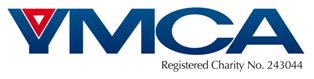 Housing OfficerShakespeare Street hostel / Mansfield hostel and transitional homes with travel as requiredFull Time and Part Time roles available - £9.50 per hourAre you empathetic and looking to make a difference? Have you got the energy and compassion to support and contribute to improving the lives of others? Would you feel empowered to tackle issues such as homelessness, addiction and mental health?Nottinghamshire YMCA are looking for friendly, responsible applicants from all backgrounds. Excellent written and verbal communication skills are essential, as well as a good level of computer literacy. This role would suit you if you have experience or a desire to learn skills for social work, youth work, housing, drug and alcohol services, rehabilitation services, sociology, security and much more.Our Housing Officer role is a front of house role where no two days are quite the same. You would be responsible for patrolling the premises, engaging with our residents, running activity sessions, monitoring CCTV, managing the reception desk and acting as the first point of call for incidents and emergencies amongst other duties.We have a variety of job types available, from full time and part time, to casual shifts to fit around your commitments. Our contracted roles (full or part time) come with a wide variety of staff benefits, including free gym membership, access to free private counselling and subsidised massages, Mental Health Champion training, Green Travel Loans, Westfield Healthcare cashback, reduced cost childcare at our school holiday camps and more…Whilst a strong understanding of safeguarding is essential to this role, we offer full training and we’re really looking for candidates that share our core values of Honesty, Respect, Caring and Responsibility, share in our mission for Social Responsibility, Youth Development and Healthy Living. The flexibility to work shifts including early morning, days and nights on a rotational basis is mandatory (including weekends). In return you will be working for an organisation that genuinely cares for its staff, whilst gaining life-changing experience and knowing that you are having a positive impact on the lives of hundreds of residents across the city and county.This post is subject to a satisfactory enhanced DBS check (paid for by YMCA) and registration with the DBS Update Service.If you want to join us on the next step of our journey please visit our website www.nottsymca.com, email recruitment@nottsymca.org or call the Recruitment Line on 07467 818599.Closing date: Sunday 5 Sept 2021 at 9pm Nottinghamshire YMCA is committed to promoting diversity and practicing equality of opportunityNottinghamshire YMCA is committed to the protection of children and vulnerable adults